The aim is to reduce the risk by prevention or control measures so far as is reasonably practicable.Explanatory Note: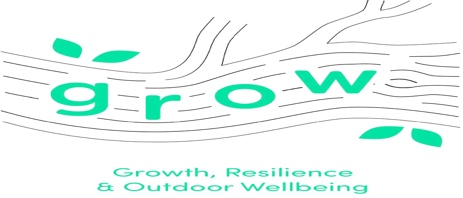 Site Risk Assessment and Risk Benefit Site Risk Assessment and Risk Benefit Site Risk Assessment and Risk Benefit Location Forest School area to rear of SchoolEMERGENCY CONTACTSHOSPITALS A&EDateLocation Forest School area to rear of SchoolEMERGENCY CONTACTSHOSPITALS A&EGroupLocation Forest School area to rear of SchoolEMERGENCY CONTACTSHOSPITALS A&EPossible Visitors to siteLocation:EMERGENCY CONTACTSHOSPITALS A&EActivity LeadersDuane ChongTony MathewsonHazardHazardHazardHazardHazardPersons affectedPersons affectedPersons affectedEffect Of hazardEffect Of hazardEffect Of hazardEffect Of hazardEffect Of hazardSeverityLikelihoodLikelihoodTotal RiskExisting and additional Control Measures(Where appropriate) Existing and additional Control Measures(Where appropriate) Existing and additional Control Measures(Where appropriate) Existing and additional Control Measures(Where appropriate) Existing and additional Control Measures(Where appropriate) Risk BenefitWho is responsible SeverityLikelihoodTotal RiskTotal RiskTotal RiskTrip hazardsTrip hazardsTrip hazardsTrip hazardsTrip hazardsNettles, prickly plantsNettles, prickly plantsNettles, prickly plantsNettles, prickly plantsNettles, prickly plantsPondPondPondPondPondOverhang branchesOverhang branchesOverhang branchesOverhang branchesOverhang branchesName of AssessorName of AssessorName of AssessorName of AssessorName of AssessorName of AssessorName of AssessorName of AssessorName of AssessorName of AssessorSignature of AssessorSignature of AssessorSignature of AssessorSignature of AssessorSignature of AssessorSignature of AssessorSignature of AssessorSignature of AssessorSignature of AssessorDate Date Date Date Date Date Date Date Date RISK ASSESSMENT MATRIX RISK ASSESSMENT MATRIX RISK ASSESSMENT MATRIX RISK ASSESSMENT MATRIX RISK ASSESSMENT MATRIX RISK ASSESSMENT MATRIX RISK ASSESSMENT MATRIX RISK ASSESSMENT MATRIX RISK ASSESSMENT MATRIX RISK ASSESSMENT MATRIX RISK ASSESSMENT MATRIX RISK ASSESSMENT MATRIX RISK ASSESSMENT MATRIX RISK ASSESSMENT MATRIX RISK ASSESSMENT MATRIX RISK ASSESSMENT MATRIX RISK ASSESSMENT MATRIX RISK ASSESSMENT MATRIX RISK ASSESSMENT MATRIX RISK ASSESSMENT MATRIX RISK ASSESSMENT MATRIX RISK ASSESSMENT MATRIX RISK ASSESSMENT MATRIX RISK ASSESSMENT MATRIX RISK ASSESSMENT MATRIX RISK ASSESSMENT MATRIX RISK ASSESSMENT MATRIX RISKRISKRISKRISKRISKRISKRISKRISKRISKRISKRISKSEVERITYSEVERITYSEVERITYSEVERITYSEVERITYSEVERITYLIKELIHOODLIKELIHOODLIKELIHOODLIKELIHOODLIKELIHOODLIKELIHOODLIKELIHOODSeverity55510101520202525555Multiple fatalityMultiple fatalityMultiple fatality5Almost CertainAlmost CertainAlmost CertainAlmost CertainAlmost CertainAlmost CertainSeverity444881216162020444FatalityFatalityFatality4ProbableProbableProbableProbableProbableProbableSeverity333669121215 15 333Major injuryMajor injuryMajor injury3PossiblePossiblePossiblePossiblePossiblePossibleSeverity222446881010222Minor injuryMinor injuryMinor injury2RemoteRemoteRemoteRemoteRemoteRemoteSeverity1112234455111Negligible impactNegligible impactNegligible impact1ImprobableImprobableImprobableImprobableImprobableImprobable12234455LikelihoodLikelihoodLikelihoodLikelihoodLikelihoodLikelihoodLikelihoodLikelihoodRiskLikelihood16-25Very high (Do not proceed without authorisation from the Directorate)Almost certainSelf explanatory12-15HighProbableMore likely than not to occur6-10MediumPossibleHas the potential to occur1-5LowRemoteUnlikely to occurImprobableOccurrence is extremely unlikelySeverityMulti fatalitySelf explanatoryFatalitySelf explanatoryMajor injuryReportable incident under RIDDOR such as fracture of bones, dislocation, amputation, occupational diseases (e.g. asthma, dermatitis), loss of sight.Reportable incident under RIDDOR such as fracture of bones, dislocation, amputation, occupational diseases (e.g. asthma, dermatitis), loss of sight.Minor injuryFirst aid administered.  This would include minor, cuts, bruising, abrasions and strains or sprains of ligaments, tendons, musclesFirst aid administered.  This would include minor, cuts, bruising, abrasions and strains or sprains of ligaments, tendons, musclesNegligible impactSelf explanatory